BID NOTICE - NEWCASTLE MUNICIPALITY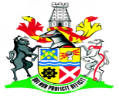 The Newcastle Municipality hereby invites bids for the below – mentioned requirements, subject to Council’s Supply Chain Management Policy: Bid documents are obtainable from the office of the Strategic Executive Director: Budget & Treasury Services, Municipal Civic Centre (Tower Block): 2nd Floor B218 Supply Chain Management Unit, 37 Murchison Street, Newcastle during office hours between 08h00 to 15h00 on the above mentioned date. Banking Details -The Newcastle Municipality, Nedbank – Account No: 1162660066, Br Code: 133724 (the proof of payment must reflect the bid number and bidder’s name as reference. Procurement enquiries: Mr S Vilakazi/Mrs D Marais    Telephone no.: 034 328 7818/ 7769   sabelo.vilakazi@newcastle.gov.za /dalene.marais@newcastle.gov.zaOnly prospective suppliers who are registered on the National Treasury Supplier database are legible to bid. To register on the CSD log onto; www.csd.gov.zaPlease note that the tender documents are available for free downloading from the National Treasury website (www.etenders.gov.za).Bids will be adjudicated in terms of the Preferential Procurement Regulations, 2017 pertaining to Preferential Procurement Policy Framework Act, 5/2000 and other applicable legislations and other applicable legislations, and will be based on 80/20 points system. Preference points will be awarded to service providers using their B-BBEE status level of contribution. The bids will remain valid for 90 days. The Council reserves the right to accept all, some, or none of the bids submitted, either wholly or in part and it is not obliged to accept the lowest bid.Completed bids in plain sealed envelopes, endorsed “Bid number and description” bearing the name, address and bidder’s contact details at the back of the envelope should be placed in the bid box provided at the Municipal Civic Centre (Tower Block 1st Floor Rates hall) in 37 Murchison Street, Newcastle by no later than 12:00pm of the closing date where bids will be opened in public. The bid box can only be accessible during the office hours.Mr. M J MayiselaActing Municipal ManagerNewcastle Municipality: Municipal Civic Centre37 Murchison StreetPrivate Bag X6621Newcastle, 2940BID NOBID NAMEDOCUMENT FEECIDB GRADING DESIGNATIONTECHNICAL ENQUIRIESCOMPULSORY BRIEFING SESSION/DATEBID DOC. AVAILABILITY CLOSING DATEA036-2019/20Supply & Delivery of Personal Protective Clothing (Flame & Acid Resistance Overalls and Electrical Arch Flash Kits for Electrical/Mechanical ServicesR300.00N/AZakhe Dube 34 3121201/2N/A   Thursday, 12 March 2020Friday , 28 March 2020